	COON VALLEY LUTHERAN CHURCH“We are a family of God, striving to enrich the lives of all through the love of Christ.”PRELUDE	                                                  			    Mary Schultz     ~ GATHERING ~ The Holy Spirit calls us together as the people of God. RINGING OF THE BELLSWELCOME and ANNOUNCEMENTSCALL to WORSHIPPsalm 105:1-4O give thanks to the Lord, call on his name, make known his deeds among the peoples.Sing to him, sing praises to him; tell of all his wonderful works.Glory in his holy name; let the hearts of those who seek the Lord rejoice.Seek the Lord and his strength; seek his presence continually.GATHERING HYMN #669 Rise Up, O Saints of God!PRAYER of the DAYAlmighty and eternal God, you show perpetual lovingkindness to us your servants.  Because we cannot rely on our own abilities, grant us your merciful judgment, and train us to embody the generosity of your Son, Jesus Christ, our Savior and Lord.~ WORD ~ (Scripture insert)God speaks to us in scripture reading, preaching, and song.FIRST READING: PHILIPPIANS 1:21-30 	   Word of God. Word of Life.  Thanks be to God.  The Holy Gospel according to St. Matthew the 20th chapter. Glory to you, O Lord.  GOSPEL: MATTHEW 19:28-30After the Gospel is read…The Gospel of the Lord. Praise to you, O Christ. SERMON 							           			 HYMN of the DAY #685 Take My Life, That I May Be~ RESPONSE TO THE WORD ~The Holy Spirit calls us as a community to say what we believe, reach out to each other and offer gifts and prayers for God’s purposes.THE APOSTLES’ CREEDI believe in God, the Father Almighty, Creator of Heaven and earth; 
I believe in Jesus Christ, God’s only Son Our Lord, 
 	who was conceived by the Holy Spirit, 	born of the Virgin Mary, suffered under Pontius Pilate, was crucified, died, and was buried;he descended to the dead. On the third day he rose again;he ascended into heaven,he is seated at the right hand of the Father,and he will come to judge the living and the dead.
 I believe in the Holy Spirit, the holy catholic church, 	 the communion of saints, the forgiveness of sins,  the resurrection of the body, and the life everlasting. Amen.PRAYERS of INTERCESSION Hear us, O God. Your mercy is great.PASSING OF THE PEACEThe Peace of Christ with you all.  And also with you.Due to health concerns we will not share the peace with one another at this timeOFFERING and OFFERING SONG  Making Their Way- on insert in pewsOFFERTORY PRAYERGod of field and forest, sea and sky, you are the giver of all good things.Sustain us with the gifts of your creation, and multiply your graciousness in us, that the world may be fed with your love, through Jesus Christ, our Savior and Lord. Amen.THE LORD’S PRAYEROur Father who art in heaven, hallowed be thy name, thy kingdom come, thy will be done, on earth as it is in heaven. Give us this day our daily bread; and forgive us our trespasses, as we forgive those who trespass against us; and lead us not into temptation, but deliver us from evil. For thine is the kingdom, and the power, and the glory, forever and ever.  Amen.	~SENDING ~God blesses us and sends us in mission to the world. BENEDICTIONBELLSSENDING HYMN #765 Lord of All HopefulnessDISMISSAL Go in peace.  Serve the Lord.  Thanks be to God!  POSTLUDE									Mary Schultz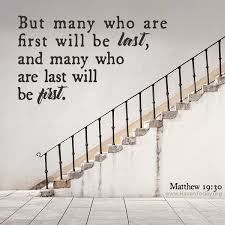 Coon Valley Lutheran ChurchThe Seventeenth Sunday of PentecostSeptember 24, 20238:00 a.m. & 10:00 a.m.FIRST READING: PHILIPPIANS 1:21-30For to me, living is Christ and dying is gain.  If I am to live in the flesh, that means fruitful labor for me; and I do not know which I prefer.  I am hard pressed between the two: my desire is to depart and be with Christ, for that is far better; but to remain in the flesh is more necessary for you.  Since I am convinced of this, I know that I will remain and continue with all of you for your progress and joy in faith, so that I may share abundantly in your boasting in Christ Jesus when I come to you again.  Only, live your life in a manner worthy of the gospel of Christ, so that, whether I come and see you or am absent and hear about you, I will know that you are standing firm in one spirit, striving side by side with one mind for the faith of the gospel, and are in no way intimidated by your opponents.  For them this is evidence of their destruction, but of your salvation.  And this is God’s doing.  For he has graciously granted you the privilege not only of believing in Christ, but of suffering for him as well—since you are having the same struggle that you saw I had and now hear that I still have.		Word of God. Word of Life.  Thanks be to God.GOSPEL READING: MATTHEW 19:28-30Jesus said to them, “Truly I tell you, at the renewal of all things, when the Son of Man is seated on the throne of his glory, you who have followed me will also sit on twelve thrones, judging the twelve tribes of Israel. And everyone who has left houses or brothers or sisters or father or mother or children or fields, for my name’s sake, will receive a hundredfold, and will inherit eternal life. But many who are first will be last, and the last will be first.The Gospel of the Lord.  Praise to you, O Christ.*We are always so happy to include you and our CVLC family in our prayers. If you feel your name, or the name of a family member can be removed from this list please contact Jamie. Thank you!We remember in prayer:  † Those hospitalized this past week † Our members whose names we lift up in prayer today: Corrine Appleman, Beverly Bagstad, Clifford Bakkum, Brian Berg, Richard Brose, Herby Cornell, Jeanne Ebli, Kira Foster, Phyllis Galstad, Bonnie Holey, Donna Ihle, Verlin Ihle, Alan Jacobson, Todd King, Mike Kellogg, Jim Knutson, Margaret Lee, Russell Lee, Aaron Leisso, Larry Lichtie, Cindy Manske, Aaron Marx, Frank Mathison, Bud Miyamoto, Marianne Myhre, LuEtta Nelson, Romaine Nelson, Sandy Nelson, Cathy Ofte, Lisa Olson, Sandra Onshus, Eunice Quast, Lori Roach, Melanie Role, Jojo Satona, Mary Schultz, Billie Slater, LaVonne Stendahl, Larry Strangstalien, Joyce Temp, Teri Tomten.† Our members who are currently in health care facilities & Assisted Living: Tip Bagstad, Inez Beck, Rachel Berg, Evelyn Dahlen, Joanne Fletcher, Betty Gilbertson, Erma Graupe, Lenore Henley, Carl Holte, Sylvester King Jr., Bob Moilien, Irene Nestingen, Annie Olson, Beatrice Olson (Alden), Betty Sanders.† Those who grieve† Our members who are currently home bound† All those in need of God’s healing and help† Family and friends of our members~Bulletins are in memory of Mary Stakston’s birthday on September 26th from Brian & Rachel Pederson and Paul & Gwen BahrCoffee Servers: YouthHead Usher: 8:00/Bruce Olson; 10:00/Ray WilliamsonReader: 8:00/Nancy King; 10:00/Betty JorgensonAttendance & Offering Last Sunday: 93; $4,042.89SCHEDULEWEDNESDAY: 4:00-7:00p/WELCA Chili & Chicken Soup Supper & RaffleSUNDAY: 8:00 & 10:00a/Worship with Holy Communion; 9:00a/Sunday School; Coffee FellowshipMarge C. (Hagen) Hagen, 94, passed away on July 28, 2023 in Sioux Falls, SD.  She was born December 25, 1928, the daughter of Joseph and Malla (Lokken) Hagen in the original house on land her Norwegian immigrant great-grandfather Johannes homestead near Coon Valley, WI.  Marge and her husband, Phil Hagen owned and operated several drug stores (St Paul/Zumbrota MN) before retiring. She was interned at Ft. Snelling with her husband who passed away in 2017.  